2018年四月份防病提示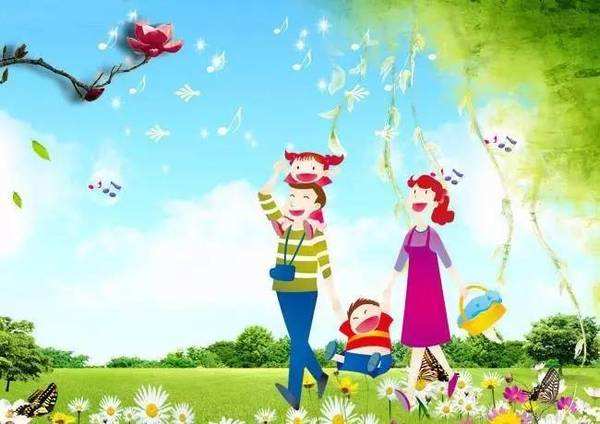 四月份气温逐渐升高，气候明显变暖，春光明媚，市民外出扫墓、踏青机会较多。根据历史监测资料和传染病流行规律，四月份是手足口病、水痘、流行性腮腺炎等传染病的好发季节，请广大市民做好这些疾病预防。 手足口病关注度 ★★★★疾病科普：是由多种肠道病毒引起的一种常见传染病。多发生于5岁以下儿童，以手、足和口腔粘膜疱疹或破溃后形成溃疡为主要临床症状，少数患儿可引起心肌炎、肺水肿、无菌性脑膜脑炎等并发症。手足口病主要通过密切接触传播，易在学校、托幼机构等集体单位发生暴发。重点人群：幼托儿童、小学生防控建议：（1）教育孩子养成勤洗手、不喝生水等良好的卫生习惯；注意保持环境卫生，要经常通风，勤晒衣被；（2）托幼机构要做好晨、午检，发现孩子手、足、口腔等部位有疱疹，通知家长及时带宝宝就诊，待症状完全消失一周后才能返回幼儿园；（3）避免接触患病儿童，本病流行期间，尽量不带婴幼儿和儿童到人群聚集、空气流通差的公共场所，儿童出现发热、出疹等相关症状要及时到医疗机构就诊；（4）做好玩具、儿童个人卫生用具、教室以及公共活动区域等的清洁消毒工作；水痘关注度 ★★★★	疾病科普：水痘是由水痘－带状疱疹病毒引起的急性呼吸道传染病。临床表现以发热、周身性红色斑丘疹、疱疹和痂疹为特征，常成批出现。部分病例可并发脑炎、肺炎等并发症。水痘传染性极强，主要通过疱疹液和空气飞沫传播，亦可通过病毒污染的用具传播。感染对象主要为学龄前与学龄期儿童。重点人群：学龄前与学龄期儿童防控建议：幼托机构应做好日常通风消毒，加强晨午检，及时发现和隔离病人。水痘隔离期从病人出疹前2天到全部疱疹结痂干燥为止，但时间一般不少于发病后14天。（2）家庭应注意养成良好的个人卫生习惯，经常开窗通风，保持空气流通；（3）患病儿童应及时就诊，注意护理，防止继发感染；（4）易感儿童可接种水痘疫苗免疫预防。流行性腮腺炎关注度 ★★★疾病科普：是由腮腺炎病毒引起的一种急性呼吸道传染病，人群普遍易感，学龄儿童多发，常在幼儿园和学校中流行，好发于冬春季节。腮腺的非化脓性肿胀疼痛为该病的突出病征，可引起脑膜脑炎、睾丸炎、胰腺炎、乳腺炎、卵巢炎等并发症。重点人群：学龄儿童防控建议：   （1）一旦发现流行性腮腺炎患者，应立即隔离治疗，其生活用品、玩具、文具等要进行消毒处理，居室要勤通风换气。（2）患者要注意卧床休息，多喝水以利于毒素排出，同时要注意口腔卫生，防止继发性感染。（3）学校、幼托机构应加强晨午检，发现病例及时隔离治疗。（4）适龄儿童可接种麻风腮三联疫苗进行预防。